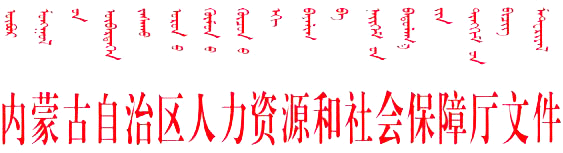 内人社办发〔2018〕189号关于开展全区事业单位专业技术二级岗位拟聘人选申报工作的通知各盟市人力资源和社会保障局，满洲里市、二连浩特市人力资源和社会保障局，自治区各部、委、办、厅、局人事（干部）处，自治区各直属事业单位组织（人事）部门：根据《内蒙古自治区事业单位专业技术二级岗位申报聘用办法》（内人社发〔2017〕26号，以下简称《办法》），决定开展全区事业单位专业技术二级岗位拟聘人选申报工作。现就有关事项通知如下：一、申报范围和对象（一）申报范围：经自治区人力资源社会保障厅核准专业技术二级岗位实施方案的盟市、区直部门（单位）。（二）申报对象：全区事业单位（不含参照公务员法管理单位）中，2018年1月1日在编在岗且符合二级岗位申报条件的专业技术人员。2017年12月31日，已经到达法定退休年龄或已经办理退休手续的人员（按干部人事管理权限，经组织批准延长退休年龄的人员除外），不列入申报范围。二、申报条件和时间要求（一）申报条件：按照《办法》和经自治区人力资源社会保障厅核准的盟市、区直部门（单位）专业技术二级岗位实施方案有关规定掌握执行。（二）时间要求：各盟市、区直各部门（单位）报送实施方案的截止时间为2018年8月31日；报送专业技术二级岗位拟聘人选申报材料（材料目录见附件4）的截止时间为2018年9月30日。凡未按规定时间报批实施方案以及报送拟聘人选申报材料的，不列入今年申报聘用范围。三、有关要求（一）各盟市、区直各部门（单位）要认真贯彻落实中央和自治区关于分类推进人才评价机制改革精神，结合《办法》，并结合地区、部门（单位）实际，认真研究细化专业技术二级岗位具体申报条件，修订完善实施方案，按规定时间呈报核准。（二）各盟市、区直各部门（单位）在评议推荐专业技术二级岗位拟聘人选时，要向做出突出贡献的基层一线专业技术人员倾斜，向做出突出贡献的中青年专家倾斜。（三）申报对象所取得的各类成果、业绩、荣誉、奖项等，原则上以评审（聘用）专业技术正高级职称（岗位）后取得的为准。同一成果、业绩获得不同层次奖项的，按所获得最高层次奖项计算，不得重复计算。取得成果、业绩、荣誉、奖项等的时间，截至本通知下发之日。（四）各盟市、区直各部门（单位）要按照《办法》和制定的实施方案，对个人申报材料进行认真审查和评议，严格审核把关，与申报条件无关的论文、论著、奖项、荣誉、项目、成果等不应报送。在此基础上，以盟市和区直部门（单位）为单位，形成1000字左右的个人业绩评价材料（个人业绩评价材料，主要包括个人基本情况、品德表现、评审<聘用>专业技术正高级职称<岗位>以来取得的符合申报条件的主要工作业绩、贡献和实际效果，业内公认程度以及组织评价等），经盟市人力资源社会保障局、区直各部门（单位）主要负责人签注意见并加盖部门（单位）公章后，随同专业技术二级岗位申报人员相关材料一并报送。（五）其他事项，仍按照《办法》有关规定执行。相关材料报送地点：自治区人力资源和社会保障厅事业单位人事管理处，联系人：张晓东，联系电话：（0471）6613166，邮箱：37406281@qq.com附件：1.内蒙古自治区事业单位专业技术二级岗位聘用申报表2.内蒙古自治区事业单位专业技术二级岗位拟聘人选申报条件及业绩一览表3.内蒙古自治区事业单位专业技术二级岗位拟聘人选一览表4.内蒙古自治区事业单位专业技术二级岗位报送材料目录单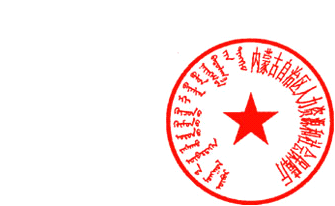 内蒙古自治区人力资源和社会保障厅2018年7月31日（此件依申请公开）附件1内蒙古自治区事业单位专业技术二级岗位聘用申报表     姓    名 _______________________________     专业类别 _______________________________     工作单位 _______________________________内蒙古自治区人力资源和社会保障厅  制附件2内蒙古自治区事业单位专业技术二级岗位拟聘人选申报条件及业绩一览表单   位：说明：此表由申报人填写，须与《内蒙古自治区事业单位专业技术二级岗位聘用申报表》所填内容一致，并明确标注符合的条件项目及内容。附件3内蒙古自治区事业单位专业技术二级岗位拟聘人选一览表主管部门（盖章）：                                                    填报人：                         联系电话：   说明：“主管部门（盖章）”系自治区各部、委、办、厅、局，自治区直属事业单位、直属高等院校，各盟市人力资源和社会保障局。填报时间：     年    月    日附件4专业技术二级岗位报送材料目录单姓名：           单位：                      说明：1.此目录单由申报人填写一份，人事部门按目录验收材料后填写数量，没有材料填写“无”。2.除申报公函和《内蒙古自治区事业单位专业技术二级岗位拟聘人选情况一览表》以外的其他材料按照目录顺序各一份连同目录单一并装订成册，以防遗失。3.上述材料除明确要求附原件的，一律提供复印件。内蒙古自治区人力资源和社会保障厅办公室       2018年7月31日印发姓   名性别性别民族民族照  片照  片出生年月年   月身份证号码身份证号码照  片照  片最高学位取得时间取得时间年   月年   月年   月年   月年   月年   月照  片照  片最高学历取得时间取得时间年   月年   月年   月年   月年   月年   月照  片照  片参加工作时间年   月专业技术任职资格专业技术任职资格取得时间取得时间取得时间年   月年   月现聘岗位名称现聘岗位等级现聘岗位等级聘用时间聘用时间聘用时间年   月年   月兼聘岗位名称兼聘岗位等级兼聘岗位等级兼聘时间兼聘时间兼聘时间年   月年   月承担项目情况（最多填五项，只限填符合申报条件的项目，按时间顺序从后向前填）承担项目情况（最多填五项，只限填符合申报条件的项目，按时间顺序从后向前填）承担项目情况（最多填五项，只限填符合申报条件的项目，按时间顺序从后向前填）承担项目情况（最多填五项，只限填符合申报条件的项目，按时间顺序从后向前填）承担项目情况（最多填五项，只限填符合申报条件的项目，按时间顺序从后向前填）承担项目情况（最多填五项，只限填符合申报条件的项目，按时间顺序从后向前填）承担项目情况（最多填五项，只限填符合申报条件的项目，按时间顺序从后向前填）承担项目情况（最多填五项，只限填符合申报条件的项目，按时间顺序从后向前填）承担项目情况（最多填五项，只限填符合申报条件的项目，按时间顺序从后向前填）承担项目情况（最多填五项，只限填符合申报条件的项目，按时间顺序从后向前填）承担项目情况（最多填五项，只限填符合申报条件的项目，按时间顺序从后向前填）承担项目情况（最多填五项，只限填符合申报条件的项目，按时间顺序从后向前填）项目名称项目名称项目名称项目类别项目类别项目经费项目经费项目经费项目经费本人角色本人角色起止时间获奖情况（最多填五项，只限填符合申报条件的项目，按时间顺序从后向前填）获奖情况（最多填五项，只限填符合申报条件的项目，按时间顺序从后向前填）获奖情况（最多填五项，只限填符合申报条件的项目，按时间顺序从后向前填）获奖情况（最多填五项，只限填符合申报条件的项目，按时间顺序从后向前填）获奖情况（最多填五项，只限填符合申报条件的项目，按时间顺序从后向前填）获奖情况（最多填五项，只限填符合申报条件的项目，按时间顺序从后向前填）获奖情况（最多填五项，只限填符合申报条件的项目，按时间顺序从后向前填）获奖情况（最多填五项，只限填符合申报条件的项目，按时间顺序从后向前填）获奖情况（最多填五项，只限填符合申报条件的项目，按时间顺序从后向前填）获奖情况（最多填五项，只限填符合申报条件的项目，按时间顺序从后向前填）获奖情况（最多填五项，只限填符合申报条件的项目，按时间顺序从后向前填）获奖情况（最多填五项，只限填符合申报条件的项目，按时间顺序从后向前填）获奖项目名称获奖项目名称获奖项目名称奖励种类奖励种类等次等次等次等次年度年度本人排名荣誉称号情况（只限填符合申报条件的项目，按时间顺序从后向前填）荣誉称号情况（只限填符合申报条件的项目，按时间顺序从后向前填）荣誉称号情况（只限填符合申报条件的项目，按时间顺序从后向前填）荣誉称号名称授予部门年  度国内外学术（技术）组织任职情况（最多填五项，按时间顺序从后向前填）国内外学术（技术）组织任职情况（最多填五项，按时间顺序从后向前填）国内外学术（技术）组织任职情况（最多填五项，按时间顺序从后向前填）任职组织名称担任职务任职起止时间其他需要说明的问题其他需要说明的问题其他需要说明的问题本人承诺本人承诺本人承诺本人承诺以上所有内容真实可靠。本人签名：                                               年    月    日本人承诺以上所有内容真实可靠。本人签名：                                               年    月    日本人承诺以上所有内容真实可靠。本人签名：                                               年    月    日事业单位推荐意见经审查，本表所填业绩均是____________同志在所聘岗位工作期间取得的工作业绩，同意推荐______________________岗位拟聘人选。                                               （公章）     法人代表（或委托人）签名：                 年    月    日上级主管部门审查意见经审查，____________同志符合_____________________岗位申报条件，同意推荐。                                               （公章）负责人签名：                                年    月    日盟市人力资源和社会保障部门或区直主管部门审核意见经审核，_____________同志符合____________________岗位申报条件，同意推荐。                                               （公章）负责人签名：                                年    月    日自治区人力资源和社会保障厅核准意见核准______________同志聘为________________________岗位。请按照事业单位人事管理有关规定，办理岗位聘用相关手续。                                               （公章）                                             年    月    日姓  名性别出生年月参加工作时间参加工作时间专业技术资格及取得时间专业技术资格及取得时间专业技术资格及取得时间行政职务现聘岗位及时间现聘岗位及时间年  月年  月年  月年  月年  月年  月符合的条件符合的条件符合的条件条件的具体内容条件的具体内容条件的具体内容条件的具体内容主要业绩主要业绩主要业绩主要业绩时间内        容内        容内        容序号工 作 单 位姓   名性别民族出生年月参加工作时间学历专业技术职务资格专业技术职务资格现聘岗位现聘岗位现聘岗位现聘岗位符合的条件序号工 作 单 位姓   名性别民族出生年月参加工作时间学历名 称取得时间名 称等级聘任时间兼聘岗位类别及等级符合的条件序号材  料  名  称数量1申报公函（一式1份）2内蒙古自治区事业单位专业技术二级岗位拟聘人选一览表（使用A3纸，一式2份，excel格式，同时报送电子版）3内蒙古自治区事业单位专业技术二级岗位聘用申报表（使用A4纸，一式4份）4正高级专业技术资格证书5近三年的年度考核表6推荐单位二级岗位核准文件、被推荐人员《专业技术岗位聘用人员备案表》7公示情况书面报告8内蒙古自治区事业单位专业技术二级岗位拟聘人选申报条件及业绩一览表（使用A3纸，一式2份，excel格式，同时报送电子版）9个人业绩材料（包括符合申报条件的各类成果、业绩、荣誉、奖项等）10其他